Table S1. The original items of fulfillment in maternity rights instrument and exclusion criteria by exploratory factor analysis and principal component analysis.Figure S1. The corplot by Spearman´s rho coefficient of the original items of FMR instrument. 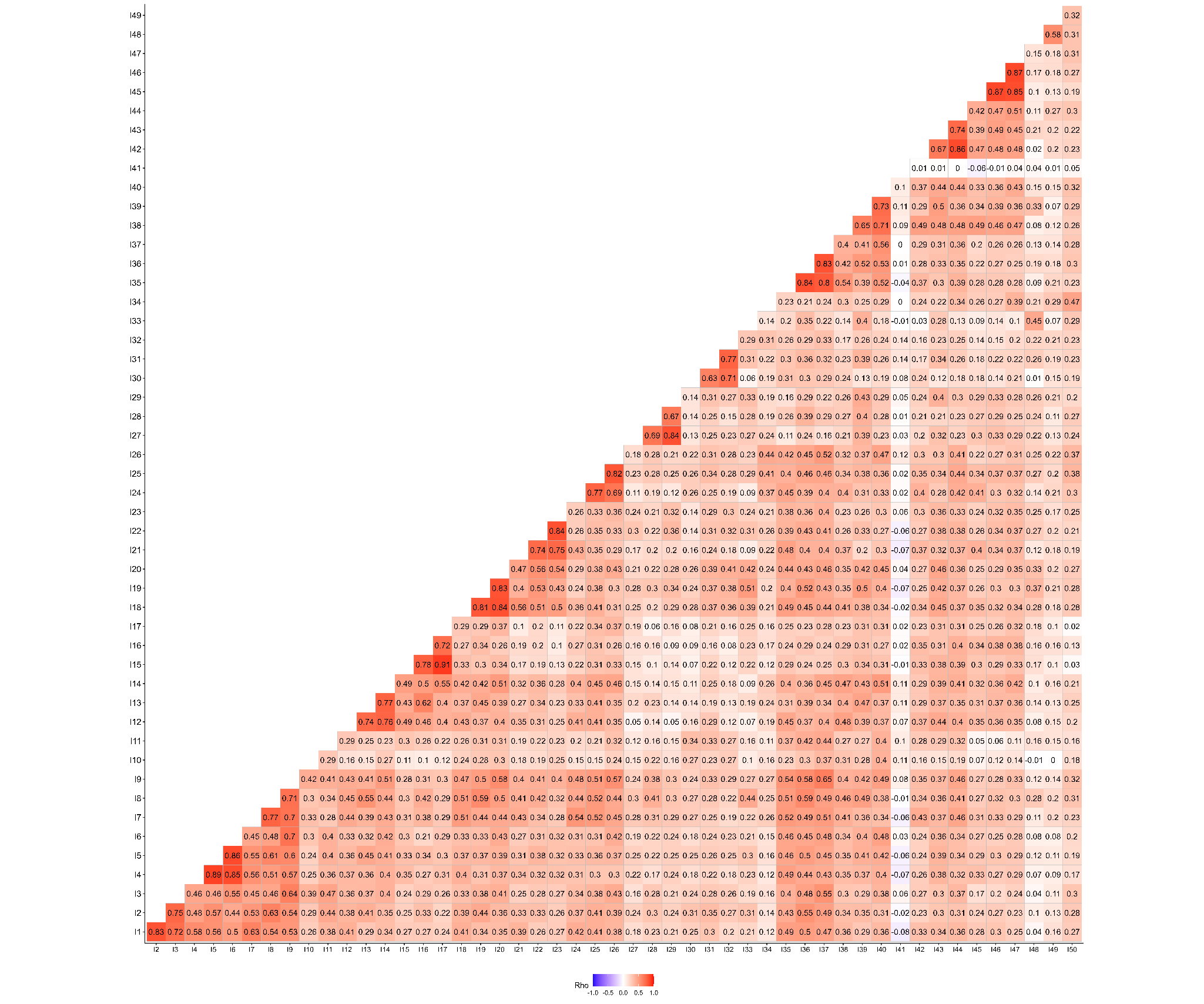 Table S2. Factor loading and complexity of the original of FMR instrument.Com: complexity; Exclusion criteria 1: factor loading<0.3; Exclusion criteria 2: Initial complexity>1.9.Table S3. Standardized factor loading, communality and uniqueness extracted from rotated matrix of the final version of FMR instrument.ItemSentenceMotive to be excludedI1Tuvo información suficiente y clara sobre los cuidados y procedimientos de salud que debía tener hacía usted y el recién nacido, para un embarazo sano y eficaz Durante el embarazoI2Tuvo información suficiente y clara sobre los cuidados y procedimientos de salud que debía tener hacía usted y el recién nacido, para un parto/cesárea eficaz Durante el partoI3Tuvo información suficiente y clara sobre los cuidados y procedimientos de salud que debía tener hacía usted y el recién nacido, para un posparto sano Durante el postpartoI4Tuvo información suficiente y clara sobre las gestiones administrativas que usted debía hacer para garantizar su atención médica                          Durante el embarazoI5Tuvo información suficiente y clara sobre las gestiones administrativas que usted debía hacer para garantizar su atención médica                                Durante el partoI6Tuvo información suficiente y clara sobre las gestiones administrativas que usted debía hacer para garantizar su atención médica                           Durante el postpartoI7Tuvo información suficiente y clara sobre los procedimientos médicos que le realizaron                                                                                     Durante el embarazoI8Tuvo información suficiente y clara sobre los procedimientos médicos que le realizaron                                                                                            Durante el partoInitial EFA. Complexity >1.9I9Tuvo información suficiente y clara sobre los procedimientos médicos que le realizaron                                                                                     Durante el postpartoI10Los profesionales de salud le brindaron información clara y suficiente sobre los métodos de anticoncepción (quirúrgicos, de barrera u hormonales) disponibles para su planificación familiar                                         Durante el embarazo y/o pospartoInitial PCA. Factor loading <0.3I11Tuvo información suficiente y clara para iniciar y mantener la lactancia materna de forma correcta y no dolorosa                                                       Durante el postpartoI12Le solicitaron su consentimiento/autorización verbal para los procesos de atención médica que implicaban la invasión de su cuerpo (tactos vaginales o ecografías)          Durante el embarazoInitial EFA. Complexity >1.9I13Le solicitaron su consentimiento/autorización verbal para los procesos de atención médica que implicaban la invasión de su cuerpo (corte en el perineo o ecografías)  Durante el partoI14Le solicitaron su consentimiento/autorización verbal para los procesos de atención médica que implicaban la invasión de su cuerpo (curas, ligadura de trompas o ecografías)                                                                                   Durante el postpartoInitial EFA. Complexity >1.9I15Le solicitaron su consentimiento/autorización escrita para los procesos de atención médica que implicaban la invasión de su cuerpo (tactos vaginales o ecografías) Durante el embarazoI16Le solicitaron su consentimiento/autorización escrita para los procesos de atención clínica que implicaban la invasión de su cuerpo (corte en el perineo o ecografías) Durante el partoI17Le solicitaron su consentimiento/autorización escrita para los procesos de atención clínica que implicaban la invasión de su cuerpo (curas, ligadura de trompas o ecografías)                                                                                     Durante el postpartoI18Respetaron sus decisiones sobre el curso de su tratamiento clínico (la fecha de programación de cesárea, entre otras)                                          Durante el embarazoInitial EFA. Complexity >1.9I19Respetaron sus decisiones sobre el curso de su tratamiento clínico (aceleración del parto, el tipo de parto –vaginal o cesárea, entre otras)                        Durante el partoInitial EFA. Complexity >1.9I20Respetaron sus decisiones sobre el curso de su tratamiento clínico (ligadura de trompas, entre otras)                                                                     Durante el postpartoInitial EFA. Complexity >1.9I21Respetaron sus decisiones en conductas de cuidado propio y del recién nacido que no eran de riesgo para ninguno de los dos                                  Durante el embarazoInitial EFA. Complexity >1.9I22Respetaron sus decisiones en conductas de cuidado propio y del recién nacido que no eran de riesgo para ninguno de los dos                                          Durante el partoI23Respetaron sus decisiones en conductas de cuidado propio y del recién nacido que no eran de riesgo para ninguno de los dos (tipo de anticoncepción, tipo de lactancia -materna o de fórmula-, entre otros)                                            Durante el postpartoI24Los profesionales e instituciones de salud solicitaron y brindaron los procesos, recursos y servicios de atención médica necesarios para garantizar su salud física y mental, y la de su recién nacido (remitir a otros profesionales, o tratamientos necesarios para su salud)                                                              Durante el embarazoInitial EFA. Complexity >1.9I25Los profesionales e instituciones de salud solicitaron y brindaron los procesos, recursos y servicios de atención médica necesarios para garantizar su salud física y mental, y la de su recién nacido                                                          Durante el partoInitial EFA. Complexity >1.9I26Los profesionales e instituciones de salud solicitaron y brindaron los procesos, recursos y servicios de atención médica necesarios para garantizar su salud física y mental, y la de su recién nacido (remitir a otros profesionales o tratamientos necesarios para su salud)                                                              Durante el postpartoInitial EFA. Complexity >1.9I27En el caso de haber solicitado el apoyo familiar o acompañamiento durante la atención médica, le permitieron el acceso a su acompañante. Si nunca lo solicitó marque la opción «4».                                                               Durante el embarazoI28En el caso de haber solicitado el apoyo familiar o acompañamiento durante la atención médica, le permitieron el acceso a su acompañante. Si nunca lo solicitó marque la opción «4».                                                                        Durante el partoI29En el caso de haber solicitado el apoyo familiar o acompañamiento durante la atención médica, le permitieron el acceso a su acompañante. Si nunca lo solicitó marque la opción «4».                                                                 Durante el postpartoI30Los profesionales de salud realizaron o le permitieron acciones para el control de su dolor (medicación, entre otras)                                                      Durante el embarazoInitial PCA. Factor loading <0.3I31Los profesionales de salud realizaron o le permitieron acciones para el control de su dolor (medicación, aplicación de compresas, o admitirle deambular, control postural)                                                                                               Durante el partoI32Los profesionales de salud realizaron o le permitieron acciones para el control de su dolor (medicación, aplicación de compresas, entre otros)             Durante el postpartoI33Los profesionales que le atendieron le maltrataron físicamente         Durante el partoInitial EFA. Complexity >1.9I34En la atención médica, fueron protegidos sus derechos (como el derecho a la vida, la libertad, la salud y protección social-económica-cultural, la igualdad, entre otros) Durante el postparto Initial EFA. Complexity >1.9I35Durante la atención médica escucharon sus sentimientos, emociones, dudas y opiniones                                                                                     Durante el embarazoI36Durante la atención médica escucharon sus sentimientos, emociones, dudas y opiniones                                                                                            Durante el partoI37Durante la atención médica escucharon sus sentimientos, emociones, dudas y opiniones                                                                                       Durante el postpartoI38Las personas que le atendieron mantuvieron una comunicación respetuosa y motivadora hacia usted y su maternidad                                    Durante el embarazoInitial EFA. Complexity >1.9I39Las personas que le atendieron mantuvieron una comunicación respetuosa y motivadora hacia usted y su maternidad                                             Durante el partoInitial EFA. Complexity >1.9I40Las personas que le atendieron mantuvieron una comunicación respetuosa y motivadora hacia usted y su maternidad                                      Durante el postpartoInitial EFA. Complexity >1.9I41Si presentó dificultades para pagar los servicios de salud en una hospitalización, fue retenida por la institución hasta realizar el pago completo. De no haber tenido dificultad para el pago o no haber estado hospitalizada, seleccione la opción «4».                         Durante el parto Initial PCA. Factor loading <0.3I42Su privacidad o evitar la exposición de su cuerpo (cubrir partes íntimas, regular la exhibición de su cuerpo a persona no implicadas en el tratamiento), fue respetada durante la atención médica                                                            Durante el embarazo I43Su privacidad o evitar la exposición de su cuerpo (cubrir partes íntimas, regular la exhibición de su cuerpo a persona no implicadas en el tratamiento), fue respetada durante la atención médica                                                                  Durante el parto Initial EFA. Complexity >1.9I44Su privacidad o evitar la exposición de su cuerpo (cubrir partes íntimas, regular la exhibición de su cuerpo a persona no implicadas en el tratamiento), fue respetada durante la atención médica                                                           Durante el postparto Initial EFA. Complexity >1.9I45La confidencialidad de la información sobre su estado de salud fue conservada durante la atención médica                                                         Durante el embarazo  I46La confidencialidad de la información sobre su estado de salud y el de su recién nacido, fue conservada durante la atención médica                            Durante el parto  I47La confidencialidad de la información sobre su estado de salud y el de su recién nacido, fue conservada durante la atención médica                       Durante el postparto  I48Considera que alguna práctica de atención médica que le realizaron pudo ser molesta e innecesaria a la vez (aplicación de intervenciones -subirse sobre el abdomen para empujar al recién nacido hacia el canal del parto-, entre otras)          Durante el parto Initial EFA. Complexity >1.9I49Considera que alguna práctica de atención médica que le realizaron pudo ser molesta e innecesaria a la vez (aplicación de curas, entre otras)              Durante el postparto I50Si sus derechos fueron vulnerados durante la atención médica, considera que los defendió. En el caso que sus derechos no hayan sido vulnerados, responda la opción «4».                                                                                                     Durante el partoItemFactor 1Factor 2Factor 3Factor 4Factor 5Factor 6Factor 7ComExclusionI10.250.520.200.351.3I20.170.450.350.340.101.4I30.170.440.260.331.3I40.170.910.160.131.4I50.130.880.170.170.110.141.3I60.140.870.200.121.2I70.280.500.330.380.131.8I80.240.450.480.360.242.42I90.230.560.330.390.130.121.6I100.220.210.201.61I110.320.230.330.151.6I120.260.160.210.310.662.22I130.210.190.190.130.220.901.9I140.270.230.190.280.130.652.32I150.170.130.150.950.131.2I160.220.110.200.700.351.2I170.140.140.190.870.131.2I180.280.240.480.330.140.203.32I190.200.190.670.280.100.120.194.22I200.200.230.570.250.200.253.32I210.270.130.210.702.12I220.140.110.390.110.800.121.5I230.170.100.280.130.891.5I240.480.170.110.370.143.62I250.420.140.290.360.140.142.82I260.320.190.200.400.213.02I270.170.150.480.141.3I280.180.130.380.171.6I290.200.160.530.211.4I300.170.140.250.281.41I310.160.410.250.130.101.6I320.130.430.180.141.4I33-0.130.160.650.165.12I340.350.160.122.52I350.180.340.810.231.8I360.120.290.240.800.160.141.9I370.130.280.170.800.171.8I380.480.320.130.330.130.143.12I390.280.260.430.290.140.194.72I400.360.330.160.410.153.02I410.133.41I420.700.130.110.140.130.211.5I430.450.190.330.140.270.113.72I440.650.180.220.150.150.262.02I450.900.160.110.111.5I460.840.170.120.131.7I470.850.120.180.120.211.8I480.150.542.02I490.320.271.8I500.330.260.25-0.141.7ItemFactor 1Factor 2Factor 3Factor 4Factor 5CommunalityUniquenessI10.700.220.070.040.240.600.40I20.630.150.100.110.310.540.46I30.630.130.080.080.280.510.49I40.850.170.140.10-0.020.780.22I50.850.130.170.160.040.790.21I60.830.140.090.110.040.730.27I70.630.240.210.170.240.580.42I90.680.200.130.210.320.670.33I110.42-0.030.150.070.330.310.69I130.280.220.420.110.160.340.66I150.150.120.940.050.090.930.07I160.170.200.810.050.070.740.26I170.150.110.880.070.100.830.17I220.120.270.030.320.500.440.56I230.120.29-0.030.280.480.410.59I270.110.120.130.860.120.800.20I280.200.120.030.620.180.470.53I290.130.170.050.850.210.820.18I310.120.120.150.200.490.340.66I320.080.120.090.190.470.290.71I350.540.170.08-0.060.590.670.33I360.510.100.100.060.650.710.29I370.510.100.10-0.020.640.700.30I420.210.630.150.140.180.520.48I450.180.910.150.100.060.890.11I460.160.830.190.140.020.780.22I470.150.880.180.130.180.870.13I490.070.320.070.030.180.150.85I500.160.32-0.070.030.230.190.81